          DIMANCHE  6  AOÛT 2017              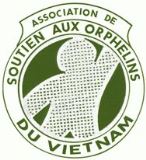                             Saint Bris le Vineux                                   17 route de Champs 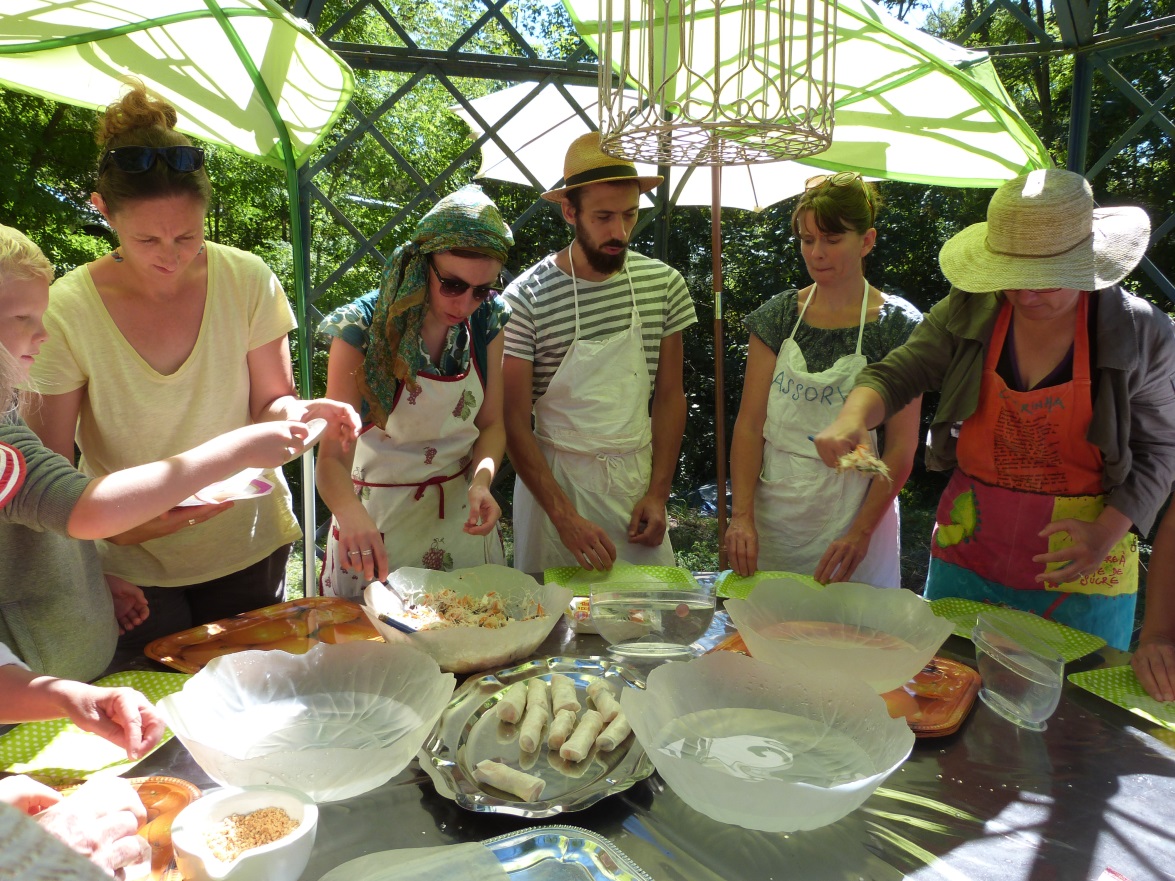 STAGE CULINAIRE et PIQUE NIQUE Les rouleaux de l’été (wrap and roll) et cuisine vapeurau profit des Orphelins du Vietnam9H30 : Accueil et cueillette des légumes et herbes aromatiques bios du jardin.10H00 : Préparation et concours du meilleur rouleau et la meilleure sauce.               Et recette de plats cuisinés vapeur à la vietnamienne.               Participation 15 € ou don de 25 € enfant 10 €. 12H30 : Pique nique tiré du sac et partage convivial.               Réservation  Bich Hai : 06 24 56 26 75   courriel : tobichhai@free.fr